День Защитника отечества16,17 и 18  февраля в преддверии праздника «Дня Защитника Отечества» для детей средней, старшей и подготовительной групп были проведены праздники мужества. День Защитника Отечества – хороший повод для воспитания  у дошкольников чувства патриотизма, сопричастности к лучшим традициям своей Родины, формирования у детей гордости за славных защитников Отечества. 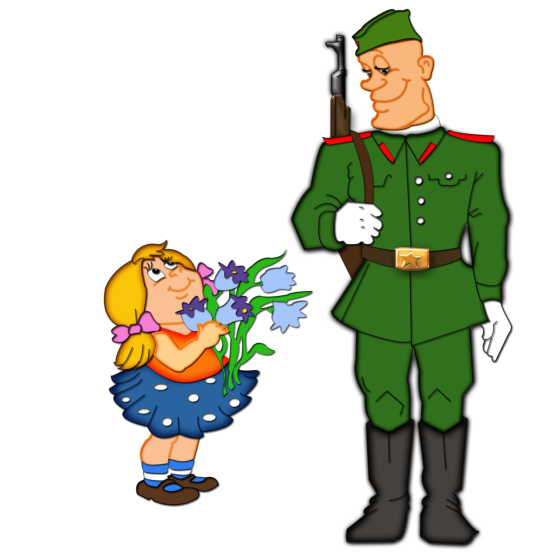 Ребята узнали об истории возникновения этой даты, показали свою ловкость, силу, меткость и находчивость. Звучали песни военных лет, дети читали стихи, пели песни. 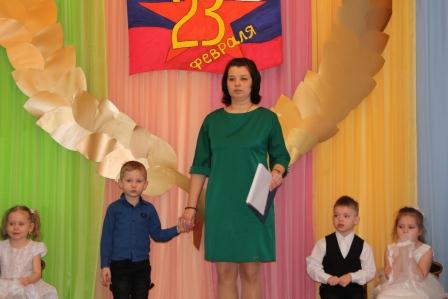 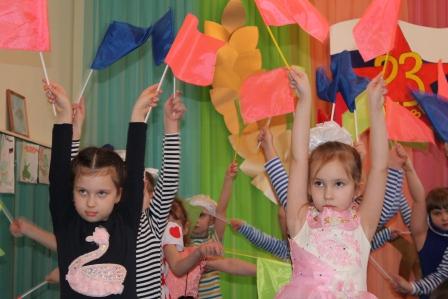 Очень весело прошли эстафеты.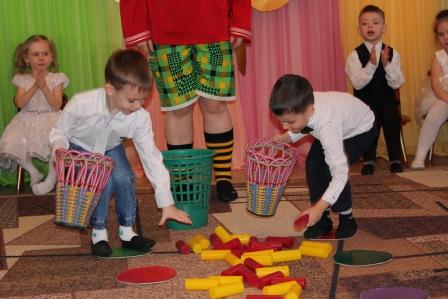 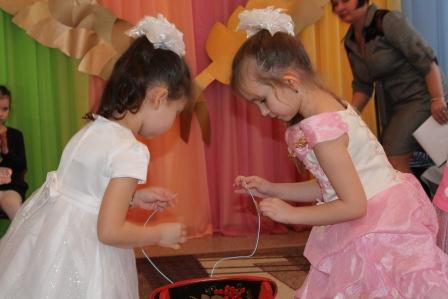 